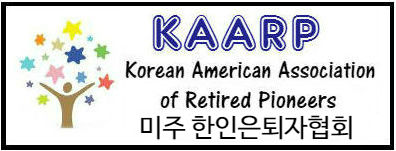 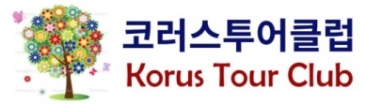 신청일   20       년        월        일                신청인 서명 ____________________________________신청자(Applicant)동반자(Companion)동반자(Companion)성명 (Legal name)성별 (Sex)생년월일(Date of Birth)전화번호(Phone)E-mail주소 (Address)국적 (Nationality)여권번호(Passport)출발지(Departing Airport)출발일 (미국 출발일)귀국일 여행상품(Trip)요금 (Fare)비고 (Remarks)신청서와 체크를 아래 주소로 보내주세요. (Please send your application with Trip fare)KORUS Group Inc3053 W. Olympic Blvd, Ste 308, Los Angeles, CA 90006            TEL :  213-746-1000 (Michael),  818-517-2686 (John)            FAX : 213-915-3093        E-mail: korustour@gmail.com            www.korustour.com